 бюджетное общеобразовательное учреждение Кирилловского муниципального района "Горицкая средняя школа"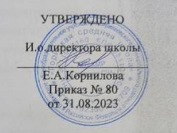 УЧЕБНЫЙ ПЛАНосновного общего образованияна 2023 – 2024 учебный годГорицы 2023ПОЯСНИТЕЛЬНАЯ ЗАПИСКАУчебный план основного общего образования бюджетное общеобразовательное учреждение Кирилловского муниципального района "Горицкая средняя школа" (далее - учебный план) для 5-9 классов, реализующих основную образовательную программу основного общего образования, соответствующую ФГОС ООО (приказ Министерства просвещения Российской Федерации от 31.05.2021 № 287 «Об утверждении федерального государственного образовательного стандарта основного общего образования»), фиксирует общий объём нагрузки, максимальный объём аудиторной нагрузки обучающихся, состав и структуру предметных областей, распределяет учебное время, отводимое на их освоение по классам и учебным предметам.Учебный план является частью образовательной программы бюджетного общеобразовательного учреждения Кирилловского муниципального района "Горицкая средняя школа", разработанной в соответствии с ФГОС основного общего образования, с учетом Федеральной образовательной программой основного общего образования, и обеспечивает выполнение санитарно-эпидемиологических требований СП 2.4.3648-20 и гигиенических нормативов и требований СанПиН 1.2.3685-21.Учебный год в бюджетное общеобразовательное учреждение Кирилловского муниципального района "Горицкая средняя школа" начинается 01.09.2023 и заканчивается 31.05.2024. Продолжительность учебного года в 5-9 классах составляет 34 учебные недели. Учебные занятия для учащихся 5-9 классов проводятся по 5-ти дневной учебной неделе.Максимальный объем аудиторной нагрузки обучающихся в неделю составляет  в  5 классе – 29 часов, в  6 классе – 30 часов, в 7 классе – 32 часа, в  8 классе – 33 часа. Учебный план состоит из двух частей — обязательной части и части, формируемой участниками образовательных отношений. Обязательная часть учебного плана определяет состав учебных предметов обязательных предметных областей.Обязательная часть учебного плана определяет состав учебных предметов обязательных предметных областей и учебное время, отводимое на их изучение по классам (годам) обучения.Урочная деятельность направлена на достижение обучающимися планируемых результатов освоения программы основного общего образования с учетом обязательных для изучения учебных предметов.Обязательная часть учебного плана включает в себя следующие предметные области:«Русский язык и литература».«Иностранные языки».«Математика и информатика».«Общественно-научные предметы».«Естественно-научные предметы».«Основы духовно-нравственной культуры народов России».«Искусство».«Технология».«Физическая культура и основы безопасности жизнедеятельности».Обучение в БОУ КМР «Горицкая средняя школа» ведется на русском языке. Учебный план не предусматривает преподавание учебных предметов «Родной язык» и «Родная литература» предметной области «Родной язык и родная литература», так как родители обучающихся не выразили желания изучать указанные учебные предметы.    	Учебный план не предусматривает преподавание и изучение предмета «Второй иностранный язык» в рамках обязательной предметной области «Иностранные языки», так как родители в заявлениях не выразили желания изучать учебный предмет.    	В рамках учебного предмета «Математика» в 7,8 классах предусмотрено изучение учебных курсов «Алгебра», «Геометрия», «Вероятность и статистика». В восьмом классе на курс «Вероятность и статистика» отводится 2 часа (1 час берется из части, формируемой участниками ОО) для освоения обучающимися 8 класса содержания курса за 7 класс.В 6 классе на предмет «ОДНКНР» отводится 2 часа (1 час берется из части, формируемой участниками ОО) для освоения обучающимися 6 класса содержания курса за 5 класс.   	Учебный предмет «История» в рамках обязательной предметной области «Общественно-научные предметы» включает в себя учебные курсы «История России» и «Всеобщая история», на которые суммарно отводится по 2 часа в неделю в 5–8-х классах. Часть учебного плана, формируемая участниками образовательных отношений, обеспечивает реализацию индивидуальных потребностей обучающихся. Время, отводимое на данную часть учебного плана внутри максимально допустимой недельной нагрузки обучающихся, используется на проведение учебных занятий, обеспечивающих различные интересы обучающихся. В 5, 7 классах по 1 часу из части, формируемой участниками ОО, отводится на изучение курса «Основы военного дела». В 5,7, 8 класса по 1 часу отводится на предмет «Истоки» (для реализации регионального компонента).В целях выполнения Концепции развития детско-юношеского спорта в Российской Федерации до 2030 года и в соответствии с письмом Минпросвещения от 21.12.2022 № ТВ-2859/03 БОУ КМР «Горицкая средняя школа» реализует третий час физической активности за счет часов спортивных секций и спортивных клубов в рамках дополнительного образования детей.Промежуточная аттестация – процедура, проводимая с целью оценки качества освоения обучающимися части содержания (четвертное оценивание) или всего объема учебной дисциплины за учебный год (годовое оценивание).Промежуточная/годовая аттестация обучающихся за четверть осуществляется в соответствии с календарным учебным графиком.Все предметы обязательной части учебного плана оцениваются по четвертям. Предметы из части, формируемой участниками образовательных отношений, также оцениваются по четвертям. Промежуточная аттестация проходит на последней учебной неделе четверти. Формы и порядок проведения промежуточной аттестации определяются «Положением о формах, периодичности и порядке
текущего контроля успеваемости и промежуточной аттестации обучающихся БОУ КМР "Горицкая средняя школа". Освоение основной образовательной программ основного общего образования завершается итоговой аттестацией. Нормативный срок освоения основной образовательной программы основного общего образования составляет 5 лет.УЧЕБНЫЙ ПЛАНПлан внеурочной деятельности (недельный)бюджетного общеобразовательного учреждения Кирилловского муниципального района «Горицкая средняя школа»Предметная областьУчебный предметКоличество часов в неделюКоличество часов в неделюКоличество часов в неделюКоличество часов в неделюКоличество часов в неделюПредметная областьУчебный предмет56789Обязательная частьОбязательная частьОбязательная частьОбязательная частьОбязательная частьОбязательная частьОбязательная частьРусский язык и литератураРусский язык56433Русский язык и литератураЛитература33223Иностранные языкиИностранный язык (английский)33333Математика и информатикаМатематика55000Математика и информатикаАлгебра00333Математика и информатикаГеометрия00222Математика и информатикаВероятность и статистика00121Математика и информатикаИнформатика00111Общественно-научные предметыИстория22222.5Общественно-научные предметыОбществознание01111Общественно-научные предметыГеография11222Естественно-научные предметыФизика00223Естественно-научные предметыХимия00022Естественно-научные предметыБиология11122ИскусствоИзобразительное искусство11100ИскусствоМузыка11110ТехнологияТехнология22211Физическая культура и основы безопасности жизнедеятельностиФизическая культура22222Физическая культура и основы безопасности жизнедеятельностиОсновы безопасности жизнедеятельности00011Основы духовно-нравственной культуры народов РоссииОсновы духовно-нравственной культуры народов России12000ИтогоИтого2730303232,5Наименование учебного курсаНаименование учебного курсаОсновы военного делаОсновы военного дела10100ИстокиИстоки10110,5ИтогоИтого20200,5ИТОГО недельная нагрузкаИТОГО недельная нагрузка2930323333Количество учебных недельКоличество учебных недель3434343434Всего часов в годВсего часов в год9861020108811221122Учебные курсыКоличество часов в неделюКоличество часов в неделюКоличество часов в неделюКоличество часов в неделюКоличество часов в неделюУчебные курсы56789«Разговоры о важном»11111«Истоки»01000«Функциональная грамотность: учимся для жизни»11111«Герои Вологодчины»0.50.50.50.50Я - гражданин00000,5Дорога в страну профессий (курс по профориентации)10000«Россия – мои горизонты» (курс по профориентации)01111Юные инспектора движения10000Школа безопасности0,50,500,50Занимаемся английской грамматикой00100Английский клуб00010Физика вокруг нас000,500Подготовка к ОГЭ русский язык00000,5Неаудиторная подготовка по обществознанию00000,5Неаудиторная подготовка к географии00000,5ИТОГО недельная нагрузка55555